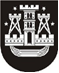 KLAIPĖDOS MIESTO SAVIVALDYBĖS TARYBASPRENDIMASDĖL LEIDIMO NEMOKAMAI NAUDOTIS KLAIPĖDOS MIESTO DAUGIAFUNKCIO SVEIKATINGUMO CENTRO PASLAUGOMIS SENJORAMS, NEĮGALIESIEMS, SPORTININKAMS IR PLAUKIMO VETERANŲ RINKTINEI2018 m. liepos 26 d. Nr. T2-169KlaipėdaVadovaudamasi Lietuvos Respublikos vietos savivaldos įstatymo 6 straipsnio 18 ir 29 dalimis ir atsižvelgdama į 2018 m. sausio 26 d. Koncesijos sutarties Nr. J9-310 Specifikacijos 3 priedą, Klaipėdos miesto savivaldybės taryba nusprendžia:1. Leisti nemokamai naudotis Klaipėdos miesto daugiafunkcio sveikatingumo centro paslaugomis senjorams, neįgaliesiems, sportininkams ir plaukimo veteranų rinktinei.2. Nustatyti senjorų, neįgaliųjų, sportininkų ir plaukimo veteranų rinktinės naudojimosi Klaipėdos miesto daugiafunkcio sveikatingumo centro paslaugomis atrankos kriterijus (1 priedas).3. Nustatyti Klaipėdos miesto daugiafunkcio sveikatingumo centro teikiamų paslaugų 1 punkte nurodytai asmenų grupei suteikimo apimtį (2 priedas).4. Įpareigoti Klaipėdos miesto savivaldybės administracijos direktorių patvirtinti 1 punkte nurodytos asmenų grupės naudojimosi Klaipėdos miesto daugiafunkcio sveikatingumo centro teikiamomis paslaugomis tvarkos aprašą.5. Pavesti BĮ „Gintaro“ sporto centrui ir BĮ Klaipėdos miesto visuomenės sveikatos biurui teikti 1 punkte nurodytas viešąsias paslaugas.6. Skelbti šį sprendimą Teisės aktų registre ir Klaipėdos miesto savivaldybės interneto svetainėje. Savivaldybės mero pavaduotojasArtūras Šulcas